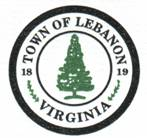 TOWN OF LEBANONOFFICE OF THE TREASURERPo Drawer 309Lebanon, Virginia 24266PURCHASED MEALS TAX RETURNBUSINESS NAME:	___________________________________________________ACCOUNT #:	___________________________________________________RECEIPTS FOR MONTH OF:	_________________________ , 20____________MEALS TAX MUST BE CALCULATED ON A MONTHLY BASIS FROM THE 1ST DAY OF THE MONTH TO THE LAST DAY OF THE MONTH.  THIS RETURN MUST BE FILED BY THE 20TH DAY OF THE MONTH FOLLOWING THE MONTH FOR WHICH THE TAX IS DUE TO AVOID PENALTY, INTEREST, AND TO RECEIVE A DISCOUNT.  MAKE ALL REMITTANCE PAYABLE TO TREASURER, TOWN OF LEBANON.I CERTIFY THAT THE FIGURES SHOWN ON THIS FORM ARE IN ACCORDANCE WITH THE TOWN OF LEBANON MEALS TAX ORDINANCE.SIGNATURE: 	________________________________________________________